1.Kompentensi: Rias Wajah GeriatriMahasiswa dapat :Mendiagnosa wajahMelakukan aplikasi make up dasarMelakukan aplikasi make up korektifMelakukan aplikasi make up cantik/beauty2.Sub KompetensiMembedakan jenis kulit berminyak, kering dan normal serta dapat menganalisa bentuk wajah, problem yang dimiliki kulit misalnya kerut Mengaplikasikan alas bedak cair/cream/cake sebagai make up dasarMengaplikasikan warna alas bedak/conceler dengan warna lebih terang/gelapMengaplikasikan make up korektif dan dekoratif pada wajah sehingga tampil cantik/beautyGERIATRIC MAKE UP Rias geriatric diberikan pada usia dewasa yang sudah mengalami proses penuaan dengan adanya kerutan .Kerutan –kerutan yang umumnya terdapat pada wajah antara lain:  Sudut mata,garis senyum (smile line), dahi, hidung. Warna kulit nampak sedikit lebih gelap; sifat kulit kering;otot-otot kulit mulai mengendur; timbul dagu rangkap; kulit mulai memperlihtkan noda-noda gelap dan terang sebagai akibat produksi dan penyebaran pigmen kulit yang tidak lagi merata.(Kusumadewi: Perawatan dan Tata rias wajah wanita Usia 40 plus, Gramedia Jkt 2002:60)Hal-hal yang harus diperhatikan pada Rias geriatric:1.Berikan pelembab yang merata pada wajah dan leher yang fungsinya selain    memberikan kelembabab agar pemberian kosmetika dasar lebih maksimal    pengaplikasiannya (penempelannya tidak kering)2.Selalu mengawali dengan foundation cair sebelum memakai foundation crème    (jika diperlukan)3.Sesuaikan warna foundation sesuai warna kulit model4. Gunakan concealer untuk menutupi  noda-noda gelap yang ada5.Pengolesan kosmetika harus lembut,tekanan ringan untuk menghindari    penggumpalan kosmetika pada kulit      6.Pergunakan warna-warna hangat yaitu: coklat, krem, kuning, coklat tembaga,    merah bata/ merah sirih7.Korektif make up wajib dilakukan8.Riasan terlihat segar, ringan,tidak berat            9.Tidak wajib menggunakan bulu mata palsu Alat/Instrumen/Aparatus/Bahan/Kosmetik:Alat yang diperlukanBahan yang diperlukanKosmetik yang diperlukanKeselamatan Kerja:1. Periksa seluruh alat yang akan digunakan, harus dalam kondisi  baik , bisa    dipergunakan     serta terjaga kebersihannya.2.   Periksa kosmetik yang akan dipergunakan dengan mengecek tanggal kadaluarsa3.   Alat dan kosmetik yang digunakan harus terjangkau saat melakukan praktek/bekerja4.   Mempergunaka jas lab dan sanoitasi tangan sebelum bekerja5.   Area kerja tidak terlalu sempit sehingga memudahkan untuk bergerak   6.  Selalu menjaga kebersihan area7.  Menggunakan sepatu tertutup dan nyaman dipergunakan8. Rambut yang panjang diikat rapid a yang pendek disisir rapiLangkah Kerja:Menyiapkan area kerja, alat, kosmetik, bahan, lenan pada tempatnya. Mendiagnosa wajah dengan cara mengamati lebih cermat bagian-bagain wajah yang harus dikoreksi agar erlihat lebih muda dari usia sebenarnyaMembersihkan wajah dengan kosmetik pembersih dan penyegar.Meratakan pelembab ke wajah dan leher.Meratakan alas bedak/foundation cair/crème pada wajahMeratakan concelor pada bagian-bagin wajah yang dianggap perlu untuk menutupi kerut atau kekurangan pada wajah Memberikan shading menggunakan alas bedak pada bagian wajah yang dianggap perluMeratakan bedak tabor lalu tambahkan bedak padat agar riasan terlihat lebih sempurna dan padat.Memberikan bayangan mata dengan eye shadow disesuaikan dengan busana dan kesempatan . yang perlu diperhatikan:Sebelum membubuhkan eye shadow, alangkah baiknya menggunakan pelembab mata, supaya eye shadow melekat sempurna dan tahan lama.Untuk menimbulkan kesan natural pilihlah warna yang tidak terlalu cerah dan tidak terlalu gelap.pilihlah warna coklat, merah bata, dan orange.Untuk mata sipit atau kecil, bubuhkan juga sedikit warna gelap  pada garis antara kelopak bawah dan atas agar garis mata terlihat lebih jelas.Membentuk alis dengan memperhatikan rias koreksiMenjepit bulu mata kemudian menempelkan bulu mata palsu jika perlu lalu memberikan mascara dan eyeliner sebagai bingkai  pada mata.Membaurkan blush on dengan penekanan riasan korektif. Pilihlah warna coklat   ataupun orange untuk membuat wajah terkesan fresh.Mengoleskan pelembab bibirMembentuk bibir dengan pinsil bibir kemudian mengoleskan lipstickMengoleskan lip glossMengecek seluruh riasanLampiran: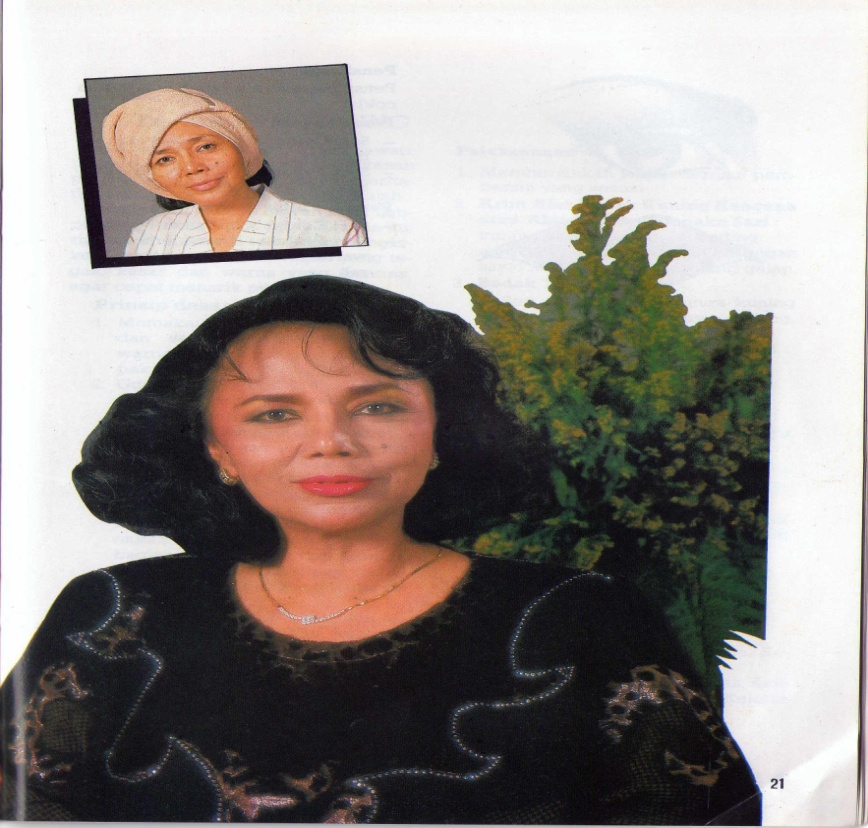 NoNama alatJumlahKegunaan1Kaca rias1 buahUntuk mengaca2Baki kosmetik1 buahUntuk menata alat dan bahan3Pisau cukur/pinset1 buahUntuk merapihkan alis4Cawan bersekat1 buahUntuk menampung kosmetik5Kwas lengkap1 setUntuk merias6Spon karet1 buahUntuk mengaplikasikan foundation7Puff bedak1 buahUntuk mengaplikasikan bedakNoNama bahanJumlahKegunaan1KapassecukupnyaUntuk mengangkat kotoran kosmetik2TissusecukupnyaUntuk mengangkat kotoran kosmetik3Handuk kecil/ cape make up2 buahUntuk krag baju dan menutup dada agar tigak kotor4Hair bando1 buahAgar rambut tidak ke muka5Waslap/spon masker1 buahMengangkat kosmetikNoNama kosmetikJumlahKegunaan1Eye make up removersecukupnyaUntuk membersihkan make up mata dan bibir2CleansersecukupnyaUntuk membersihkan make up pada wajah dan leher3PenyegarsecukupnyaUntuk meringkas pori-pori kulit4PelembabsecukupnyaMenjaga kelembaban dan menghalangi masuknya racun kosmetik5Alas bedak/ foundation cair. cremesecukupnyaBedak tahan lama dan menutupi bagian wajah yang cacat6ConcelorsecukupnyaMemberi kamuflase pada wajah yang cacat7Bedak taborsecukupnyaAgar wajah tidak mengkilap8Bedak padatsecukupnyaRiasan lebih padat dan merata10Eye shadowsecukupnyaMemberi bayangan mata11Pensil alissecukupnyaMembentuk alis12MascarasecukupnyaMenebalkan bulu mata13Eye liner pensil dan cairsecukupnyaMembingkai mata14Rounge pipisecukupnyaMemberi kesegaran15LipstiksecukupnyaMemberi kecerahan16Pensil bibirsecukupnyaMemberi bentuk/mengkoreksi bibir17Lem bulu matasecukupnyaMenempelkan bulu mata palsu